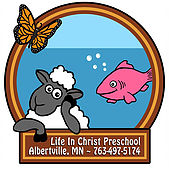 Getting ready for kindergarten involves more than just learning the ABCs. New social experiences like taking turns and going to school for an entire day need to be considered as well. Kindergarten teachers will tell you that the students who are ready to learn are those who come into school with good social and behavior-management skills.At Life in Christ Preschool, we offer a 2 day a week class that is perfect for 3 and 4 year olds with little or no school experience. This 2.5 hour class is the perfect length to expose your child to a learning experience that will include pre-reading skills, an introduction to letters and number formations, and more importantly, practice social skills, listening and following a routine in a classroom setting. We place a heavy emphasis on play, giving your child many opportunities to take turns, problem solve, share, and build self-esteem.  Preschool Social and Emotional Goals• Adjust to new situations to build self-esteem            • Engage in simple interactions with peers• Identify and regulate emotions• Listen and follow simple directionsAnother factor to consider about our preschool is the small class size we offer. This year we enrolled 17 children in our Sheep Class. Small Class Size Benefits:• Children in smaller classes tend to work well as a group and bond closely to one another, which makes for a secure environment.• Teachers are able to get to know the children closely and build a trusting relationship. •  Smaller classes are usually less stressful, as fewer conflicts arise. ---------------------------------------------------------------------------------------------------------------------Sheep Class (3-4 year olds)- Meets Tuesday and Thursday, 9:00am-11:30amTuition: $150.00 monthlyFor more information, visit our website at http://www.lifeinchristpreschool.comPhone: 763-497-5174, 5015 Main Avenue North, Albertville, MN. 55301